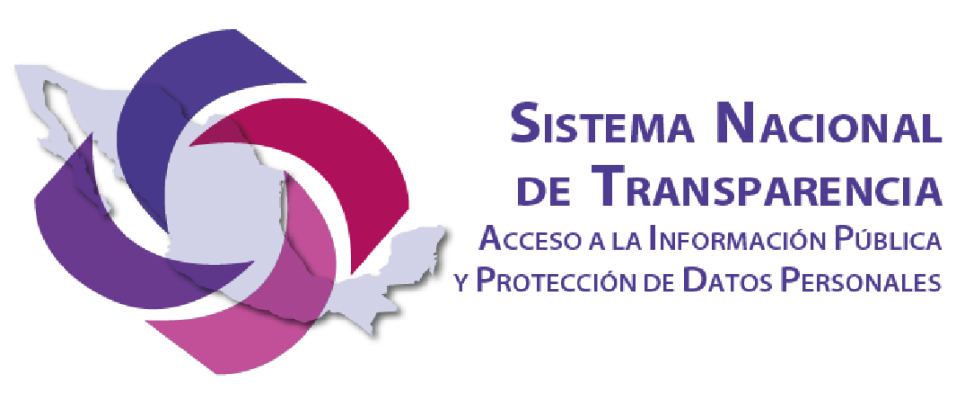 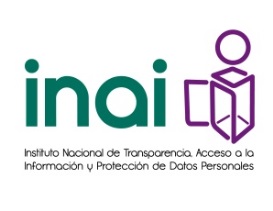 Anexo XIIIInformación adicional. Todos los sujetos obligadosArtículo 80. Para determinar la información adicional que publicarán todos los sujetos obligados de manera obligatoria, los Organismos garantes deberán:Solicitar a los sujetos obligados que, atendiendo a los lineamientos emitidos por el Sistema Nacional, remitan el listado de información que consideren de interés público;Revisar el listado que remitió el sujeto obligado con base en las funciones, atribuciones y competencias que la normatividad aplicable le otorgue, yDeterminar el catálogo de información que el sujeto obligado deberá publicar como obligación de transparencia.Los Organismos garantes  deberán acordar, con base en los lineamientos emitidos por el Sistema Nacional, cuál será la información de interés público que se difundirá en los portales de Internet de los sujetos obligados y en la Plataforma Nacional de Transparencia, adicionalmente a las obligaciones de transparencia comunes y específicas que correspondan a cada sujeto obligado. De conformidad con el artículo 3, fracción XII de la Ley General, se entenderá por información de interés público aquella que resulta relevante o beneficiosa para la sociedad y no simplemente de interés individual, cuya divulgación resulta útil para que el público comprenda las actividades que llevan a cabo los sujetos obligados.Para que los Organismos garantes puedan determinar el catálogo de información obligatoria y adicional, solicitarán a los sujetos obligados al inicio de cada año y mediante oficio, un listado con la información que consideren sea de interés para la ciudadanía, tenga el carácter de información pública y, en su caso, complemente pero no duplique información de otro artículo y/o fracción aplicable a los sujetos obligados. De esa manera, los sujetos obligados contribuirán con la elaboración del listado de información que consideren de interés público y los Organismos garantes serán quienes conformen y determinen con base en lo anterior, el catálogo de información que los sujetos obligados publicarán como parte de sus obligaciones de transparencia en una sección adicional denominada “Otra información de interés público”.Respecto del listado que elabore cada sujeto obligado, se trata de considerar aquella información institucional de mayor petición por las personas, por ejemplo: informes, campañas, estudios, investigaciones, prevenciones, información que derive de las solicitudes de información pública más frecuentes, etc.Es importante aclarar que  los Organismos garantes serán los responsables de publicar la información correspondiente al proceso de solicitud del listado, la revisión que se realizará del mismo por sujeto obligado y lo correspondiente a la determinación del catálogo de información que deberá publicar como obligación de transparencia cada sujeto obligado; para ello, se incluirá como primera fase del proceso un listado que concentre todos los sujetos obligados, el número de oficio mediante el cual se requirió a cada sujeto obligado el envío del listado de información que consideren de interés público y el periodo en el cual se recibirá el listado mencionado, especificando fecha de inicio y conclusión de recepción.Respecto de la segunda fase, los Organismos garantes harán pública la información correspondiente a la revisión realizada de cada listado, especificando la(s) unidad(es) administrativa(s) que intervinieron en la revisión de la información, la metodología o criterios considerados para seleccionar la información de interés público y determinar el catálogo de información que el sujeto obligado deberá publicar como obligación de transparencia, así como el periodo en el que realizará la revisión del listado elaborado por cada sujeto obligado, especificando fecha de inicio y conclusión de revisión.Finalmente, como tercera fase, los Organismos garantes publicarán lo correspondiente a la determinación del catálogo de información que cada sujeto obligado deberá publicar como obligación de transparencia adicional y obligatoria. Cabe señalar que al ser una determinación de los Organismos garantes, el catálogo deberá ser aprobado mediante el Pleno de cada Organismo, por ende, se incluirán los datos de la sesión, número y documento completo del Acuerdo mediante el cual se aprueba el catálogo de información que el sujeto obligado deberá publicar como obligación de transparencia, lo correspondiente a la publicación en el Diario Oficial de la Federación, Gaceta, periódico o cualquier otro medio de difusión oficial que corresponda así como el hipervínculo al catálogo correspondiente a cada sujeto obligado.Una vez concluidas las tres fases anteriores cada sujeto obligado publicará, en la sección “Otra información de interés público”, el catálogo de información determinado y aprobado por los Organismos garantes y la información que derive de ese catálogo, misma que se actualizará de forma trimestral.Como se puede apreciar, el presente artículo es aplicable tanto a Organismos garantes como a los sujetos obligados. En ese sentido, a continuación se describe lo que deberán publicar Organismos garantes y todos los sujetos obligados:____________________________________________________________________________________Periodo de actualización: anualConservar en el portal de transparencia: información del ejercicio en cursoAplica a: Organismos garantes____________________________________________________________________________________Criterios sustantivos de contenidoRespecto del registro elaborado por los Organismos garantes con la información de la solicitud realizada a los sujetos obligados del listado con la información que consideren de interés público, incluirán lo siguiente:Criterio 1 	EjercicioCriterio 2	Nombre del sujeto obligadoCriterio 3 	Número de oficio mediante el cual se informa y requiere a los sujetos obligados el listado de información que consideren de interés públicoCriterio 4 	Fecha del oficio enviado a cada sujeto obligado expresada en el formato día/mes/añoCriterio 5 	Periodo de la recepción del listado (Fecha de inicio y fecha de término, ambas expresadas en el formato día/mes/año)Criterio 6 	Hipervínculo al listado de información que se considere de interés público de cada sujeto obligadoRespecto del proceso de revisión del listado, los Organismos garantes publicarán:Criterio 7 	Denominación de la unidad(es) administrativa(s) responsable(s) de la revisión de cada listado recibido  con la información que se considere de interésCriterio 8 	Metodología o criterios, con base en los Lineamientos emitidos por el Sistema Nacional, para determinar lo que se definirá como información de interés pública adicional y obligatoriaCriterio 9 	Periodo en el que se realizará la revisión de cada listado (Fecha de inicio y fecha de término, ambas expresadas en el formato día/mes/año)Una vez concluida la revisión de cada listado recibido, se informará:Criterio 10 	Tipo de sesión en la que se aprueba el catálogo de información que el sujeto obligado deberá publicar como obligación de transparencia Criterio 11 	Fecha de la sesión expresada en el formato día/mes/añoCriterio 12 	Hipervínculo al Acuerdo mediante el cual se aprueba el catálogo de información que el sujeto obligado deberá publicarCriterio 13 	Fecha de publicación en el Diario Oficial de la Federación, Gaceta, periódico o cualquier otro medio de difusión oficial que corresponda, expresada en el formato día/mes/añoCriterio 14	Hipervínculo al Catálogo de información que el sujeto obligado deberá publicar como obligación de transparenciaCriterios adjetivos de actualizaciónCriterio 15	Periodo de actualización de la información: (quincenal, mensual, bimestral, trimestral,  semestral, anual, bianual, trianual, sexenal)Criterio 16	La información publicada está actualizada al periodo que corresponde, de acuerdo con la Tabla de actualización y conservación de la información Criterio 17	Conservar en el sitio de Internet la información vigente, de acuerdo con la Tabla de actualización y conservación de la informaciónCriterios adjetivos de confiabilidadCriterio 18	Área(s) o unidad(es) administrativa(s) que genera(n) o posee(n) la información respectiva y son responsables de publicar y actualizar la información Criterio 19	Fecha de actualización de la información publicada con el formato día/mes/año (por ej. 31/Marzo/2015) Criterio 20	Fecha de validación de la información publicada con el formato día/mes/año (por ej. 31/Marzo/2015)Criterios adjetivos de formatoCriterio 21	La información publicada se organiza mediante los formatos 1a, 1b y 1c en el que se incluyen todos los campos especificados en los criterios sustantivos de contenido Criterio 22	El soporte de la información permite su reutilizaciónFormato 1a. LGT_Art_80_Fr_I_II_IIIListados con información de interés público <<Organismo garante>> Formato 1b. LGT_Art_80_Fr_I_II_IIIRevisión por sujeto obligado de cada listado con información de interés público <<Organismo garante>>Formato 1c. LGT_Art_80_Fr_I_II_IIICatálogos de información por sujeto obligado <<Organismo garante>>Periodo de actualización de la información: (quincenal, mensual, bimestral, trimestral,  semestral, anual, bianual, etc.)Fecha de actualización: día/mes/año			Fecha de validación: día/mes/año			Área(s) o unidad(es) administrativa(s) responsable(s) de la información: ______________Por su parte, todos los sujetos obligados publicarán la información derivada de la solicitud realizada por el organismo garante.____________________________________________________________________________________Periodo de actualización: trimestralConservar en el portal de transparencia: información del ejercicio en cursoAplica a: Todos los sujetos obligados____________________________________________________________________________________Criterios sustantivos de contenidoRespecto de la información que cada sujeto obligado deberá publicar como obligación de transparencia adicional, de conformidad con el catálogo que el Organismo garante determine, incluir:Criterio 1 	EjercicioCriterio 2 	Periodo que se informaCriterio 3 	Hipervínculo al catálogo de información que el sujeto obligado deberá publicar como obligación de transparencia adicionalCriterio 4 	Tema que se reportaCriterio 5 	Hipervínculo a la información determinada en el catálogoCriterios adjetivos de actualizaciónCriterio 6	Periodo de actualización de la información: (quincenal, mensual, bimestral, trimestral,  semestral, anual, bianual, trianual, sexenal)Criterio 7	La información publicada está actualizada al periodo que corresponde, de acuerdo con la Tabla de actualización y conservación de la información Criterio 8	Conservar en el sitio de Internet la información vigente, de acuerdo con la Tabla de actualización y conservación de la informaciónCriterios adjetivos de confiabilidadCriterio 9	Área(s) o unidad(es) administrativa(s) que genera(n) o posee(n) la información respectiva y son responsables de publicar y actualizar la información Criterio 10	Fecha de actualización de la información publicada con el formato día/mes/año (por ej. 31/Marzo/2015) Criterio 11	Fecha de validación de la información publicada con el formato día/mes/año (por ej. 31/Marzo/2015)Criterios adjetivos de formatoCriterio 12	La información publicada se organiza mediante el formato 1d en el que se incluyen todos los campos especificados en los criterios sustantivos de contenido Criterio 13	El soporte de la información permite su reutilización.Formato 1d. LGT_Art_80_Fr_I_II_IIIInformación de interés adicional del <<sujeto obligado>> de conformidad con el catálogo determinado por el <<Organismo garante>>Periodo de actualización de la información: (quincenal, mensual, bimestral, trimestral,  semestral, anual, bianual, etc.)Fecha de actualización: día/mes/año			Fecha de validación: día/mes/año			 Área(s) o unidad(es) administrativa(s) responsable(s) de la información: ______________Respecto de la solicitud del listado con la información que consideren de interés público los sujetos obligados:Respecto de la solicitud del listado con la información que consideren de interés público los sujetos obligados:Respecto de la solicitud del listado con la información que consideren de interés público los sujetos obligados:Respecto de la solicitud del listado con la información que consideren de interés público los sujetos obligados:Respecto de la solicitud del listado con la información que consideren de interés público los sujetos obligados:Respecto de la solicitud del listado con la información que consideren de interés público los sujetos obligados:Respecto de la solicitud del listado con la información que consideren de interés público los sujetos obligados:Ejercicio Nombre del sujeto obligadoNúmero de oficio Fecha del oficio (día/mes/año)Periodo de la recepción del listadoPeriodo de la recepción del listadoHipervínculo al listado de información de cada sujeto obligadoEjercicio Nombre del sujeto obligadoNúmero de oficio Fecha del oficio (día/mes/año)Fecha de inicio (día/mes/año)Fecha de término(día/mes/año)Hipervínculo al listado de información de cada sujeto obligadoRespecto del proceso de revisión de cada listadoRespecto del proceso de revisión de cada listadoRespecto del proceso de revisión de cada listadoRespecto del proceso de revisión de cada listadoUnidad(es) administrativa(s) responsable(s) de la revisión de cada listado recibidoMetodología o criterios para determinar lo que se definirá como información adicional y obligatoriaPeriodo de la revisión de cada listadoPeriodo de la revisión de cada listadoUnidad(es) administrativa(s) responsable(s) de la revisión de cada listado recibidoMetodología o criterios para determinar lo que se definirá como información adicional y obligatoriaFecha de inicio (día/mes/año)Fecha de término(día/mes/año)Respecto de la definición del Catálogo de información que el sujeto obligado deberá publicar como obligación de transparenciaRespecto de la definición del Catálogo de información que el sujeto obligado deberá publicar como obligación de transparenciaRespecto de la definición del Catálogo de información que el sujeto obligado deberá publicar como obligación de transparenciaRespecto de la definición del Catálogo de información que el sujeto obligado deberá publicar como obligación de transparenciaRespecto de la definición del Catálogo de información que el sujeto obligado deberá publicar como obligación de transparenciaTipo de sesión en la que se aprueba elFecha de la sesión (día/mes/año)Hipervínculo al Acuerdo mediante el cual se aprueba el catálogo de información que el sujeto obligado deberá publicarFecha de publicación en el Diario Oficial de la Federación u otro medio de difusiónHipervínculo al Catálogo de información que el sujeto obligado deberá publicar como obligación de transparenciaRespecto de la definición del Catálogo de información que el sujeto obligado deberá publicar como obligación de transparenciaRespecto de la definición del Catálogo de información que el sujeto obligado deberá publicar como obligación de transparenciaRespecto de la definición del Catálogo de información que el sujeto obligado deberá publicar como obligación de transparenciaRespecto de la definición del Catálogo de información que el sujeto obligado deberá publicar como obligación de transparenciaRespecto de la definición del Catálogo de información que el sujeto obligado deberá publicar como obligación de transparenciaEjercicio Periodo que se informaHipervínculo al catálogo de información que el sujeto obligado deberá publicar como obligación de transparencia adicionalTema que se reportaHipervínculo a la información determinada en el catálogo